Carreras, Resoluciones Ministeriales y de CONEAU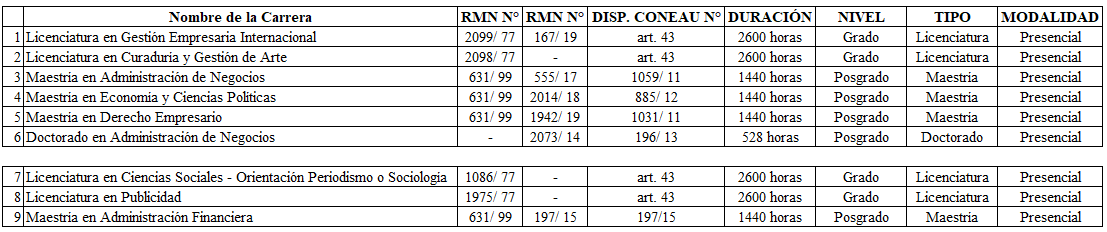 